Załącznik nr 6 do SIWZ – wzór karty gwarancyjnej KARTA GWARANCYJNA - WZÓR.........................................................................................................................................................        pieczęć Gwaranta Gwarantem będącym Wykonawcą umowy nr GNI.......2018 z dnia ........................ jest ...........................................................................................................................Uprawnionym z tytułu gwarancji jest Zamawiający: Gmina Suchedniów, ul. Fabryczna 5, 26 - 130 Suchedniów. NIP 663 17 31 609.§ 1.Gwarant oświadcza, że objęte niniejszą kartą gwarancyjną roboty wraz 
z urządzeniami zostały wykonane zgodnie z umową, Specyfikacją Istotnych Warunków Zamówienia, STWiORB, dokumentacją projektową, zasadami wiedzy technicznej, zgodnie z przepisami techniczno - budowlanymi. Gwarant udziela gwarancji na właściwe działanie i niezakłóconą eksploatację obiektu. § 2.Niniejsza gwarancja obejmuje całość przedmiotu umowy nr GNI....2018 z dnia........Gwarant odpowiada wobec uprawnionego z tytułu gwarancji za cały przedmiot umowy, a w przypadku realizowania zadania przy udziale Podwykonawców, także za te części.W przypadku realizacji zadania wspólnie przez Wykonawców, ponoszą oni odpowiedzialność wspólnie - niezależnie od umownych zapisów regulujących współpracę tych podmiotów. Okres gwarancji na zrealizowane roboty oraz zamontowane urządzenia wynosi................ od dnia zakończenia robót budowlanych, stwierdzonego protokołem odbioru końcowego robót.  § 3.O wystąpieniu wad Uprawniony z tytułu gwarancji ma obowiązek powiadomić Gwaranta w formie pisemnej (dopuszczona forma telefoniczna wraz z potwierdzeniem e-mail, e-mail, faks) w terminie 7 dni od dnia ujawnienia wady, podając jednocześnie rodzaj wykrytej wady. Gwarant w okresie gwarancji zobowiązany jest do usunięcia wskazanej wady 
w terminie 7 dni od daty otrzymania jej zgłoszenia. W przypadku wad uniemożliwiających funkcjonowanie i korzystanie z obiektu lub stanowiących zagrożenie zdrowia i życia ludzi, zanieczyszczenia środowiska, Gwarant zobowiązany jest przystąpić do usunięcia wady do 24 godzin od powiadomienia 
i usunięcia jej w najwcześniej możliwym terminie. W przypadku bezskutecznego upływu terminu na usunięcie wady, uprawniony z tytułu gwarancji, może zlecić usunięcie wady innemu podmiotowi, na koszt Gwaranta, pokrywając powstałą należność w pierwszej kolejności z tytułu zabezpieczenia należytego wykonania umowy. Usunięcie wady uznaje się za skuteczne w chwili podpisania protokoły odbioru usunięcia wady. W przypadku, w  którym własność obiektu w czasie trwania gwarancji zostanie przeniesiona na inny podmiot, uprawnienia wynikające z niniejszej gwarancji przechodzą na nowego właściciela. § 4.Przeglądy gwarancyjne odbywać się będą przez powołaną komisję przeglądową co 12 miesięcy w trakcie obowiązywania niniejszej gwarancji. W skład komisji wchodzą 2 osoby ze strony uprawnionego z tytułu gwarancji oraz 
1 osoba ze strony gwaranta. Termin przeglądu gwarancyjnego wyznacza uprawniony z tytułu gwarancji. O terminie przeglądu gwarancyjnego, Gwarant zostanie powiadomiony pisemnie 7 dni przed planowanym przeglądem.  W przypadku powiadomienia Gwaranta o terminie przeglądu gwarancyjnego, brak jego stawiennictwa nie wywołuje skutków negatywnych dla ważności ustaleń dokonanych przez komisję przeglądową. Po każdym przeglądzie gwarancyjnym spisany zostanie protokół przeglądu. § 5.Korespondencję do Gwaranta należy kierować na adres....................................................Korespondencję do Uprawnionego z tytułu gwarancji należy kierować na adres: Gmina Suchedniów, ul. Fabryczna 5, 26 - 130 Suchedniów. O zmianach danych teleadresowych strony obowiązane informować się niezwłocznie, nie później niż 7 dni od chwili zaistnienia zmian, pod rygorem uznania wysyłania korespondencji pod ostatnio znany adres za skutecznie doręczoną. § 6.W sprawach nieuregulowanych niniejszą gwarancją zastosowanie mają przepisy Kodeksu cywilnego. Wszelkie zmiany niniejszej katy gwarancyjnej wymagają formy pisemnej pod rygorem nieważności. Kartę gwarancyjną sporządzono w dwóch jednobrzmiących egzemplarzach 
z przeznaczeniem po jednym dla każdej ze stron. Niniejsza karta gwarancyjna stanowi załącznik do umowy nr GNI......2018 z dnia...........GWARANT 					    		UPRAWNIONY Z TYTUŁU									GWARANCJI 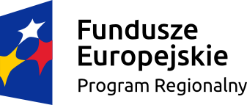 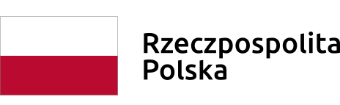 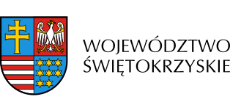 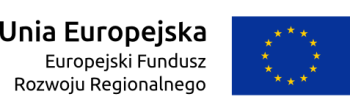 